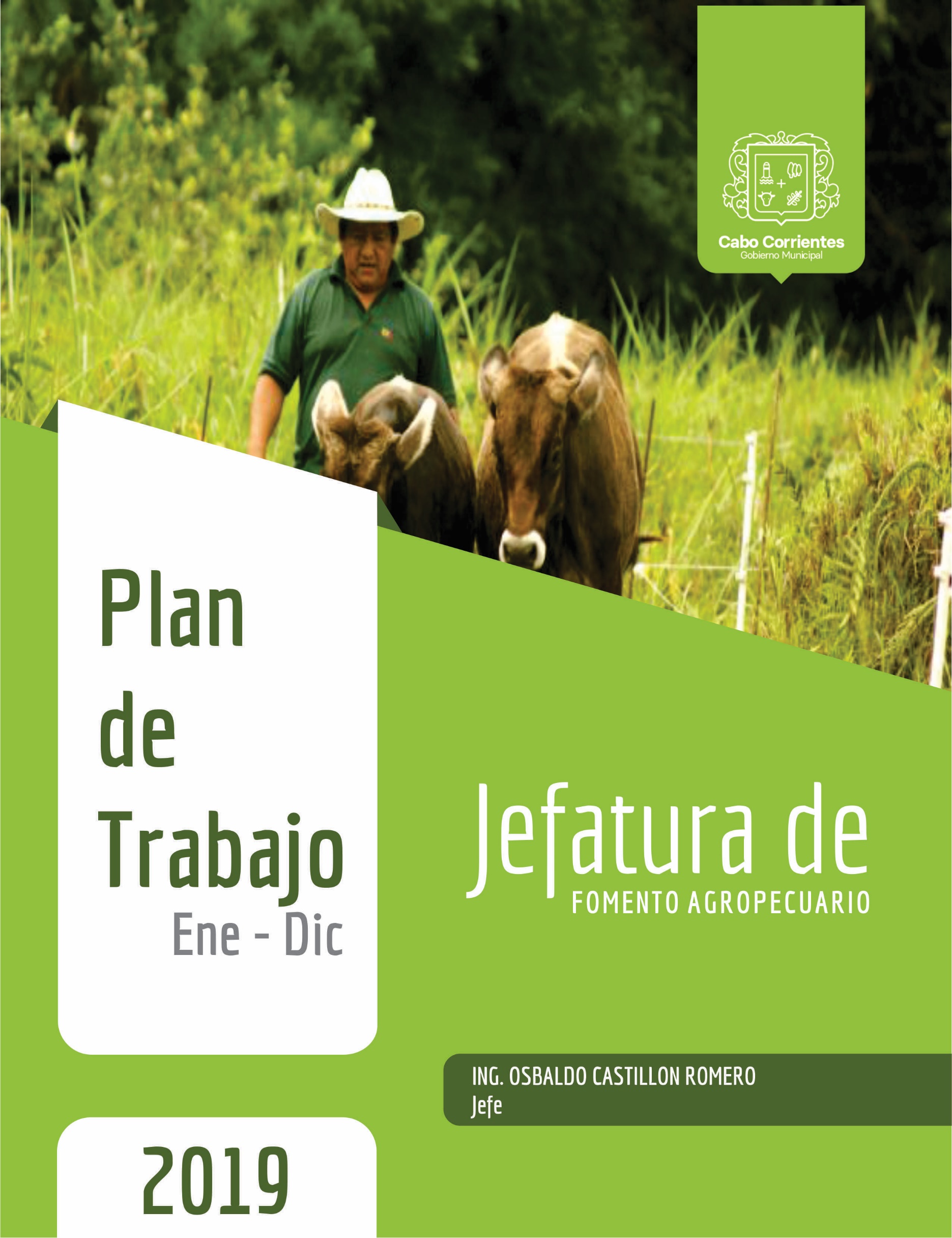  La Jefatura de Fomento Agropecuario de la Administración Pública Municipal es la que se encarga de gestionar apoyos, asesorías y capacitaciones a los productores del campo con el objetivo de incrementar la producción agropecuaria, y, en consecuencia mejorar el bienestar del sector agropecuario de nuestro municipio.MISIONDar a conocer al sector agropecuario de nuestro municipio los diferentes programas federales, en concurrencia y estatales, con el objetivo de elevar la productividad de nuestros productores agropecuarios.VISIONSer un organismo que contribuya a eficientar los recursos destinados a nuestro campo con la finalidad de fortalecerlo; promoviendo una cultura que permita la compatibilidad de la actividad agropecuaria con el medio ambiente y los recursos naturales, lo cual permitirá un desarrollo sustentable y armonioso. Asimismo lograr y pugnar por un sector agropecuario vigoroso mediante la creación de cadenas productivas que incorporen un valor agregado a la producción.OBJETIVOSGestionar ante las diferentes instancias federales y estatales los programas y apoyos del campo, que permitan elevar la productividad y hacer más rentable la actividad agropecuaria.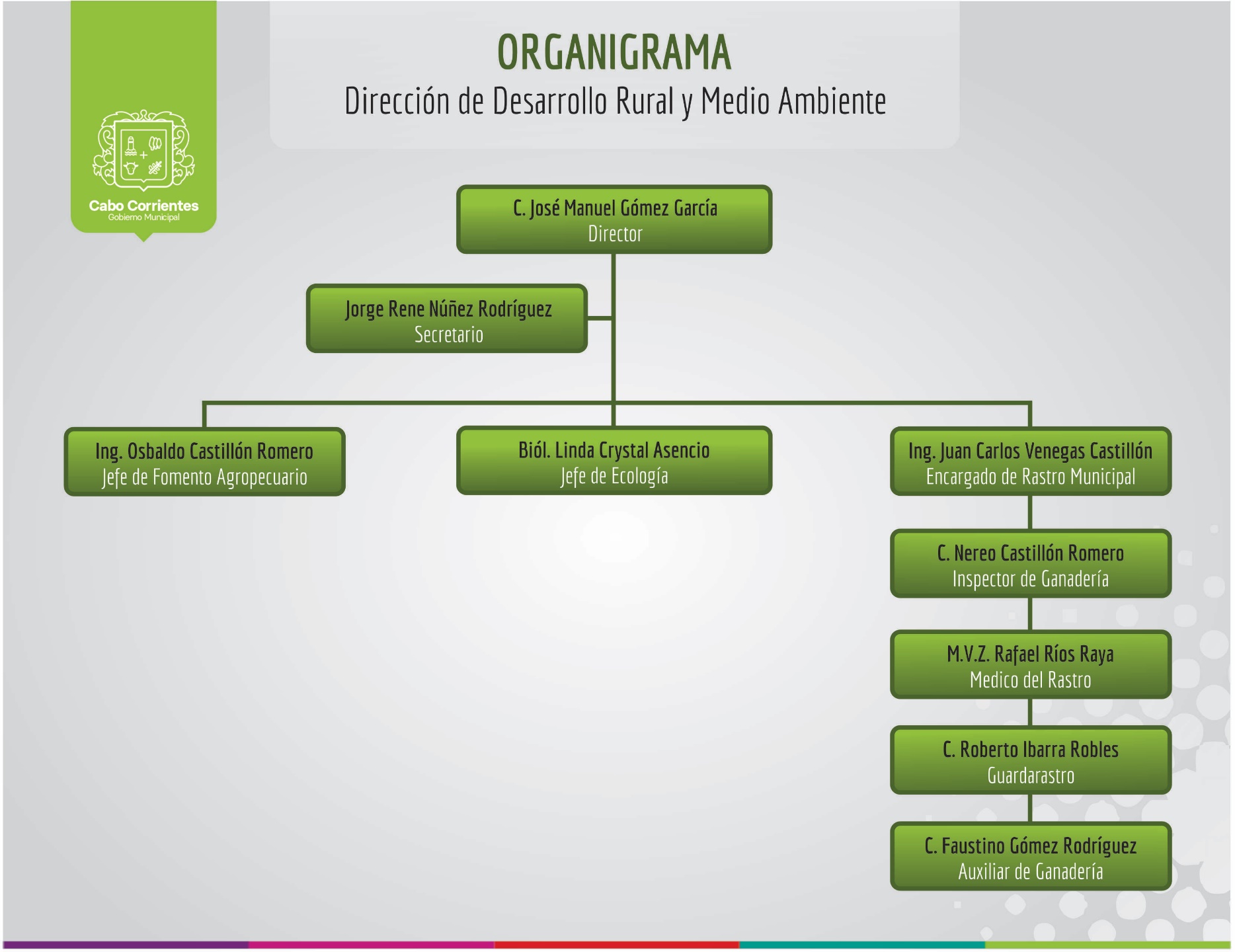 ACTIVIDAD A REALIZARPRESUPUESTOPRESUPUESTOPRESUPUESTOPRESUPUESTOPRESUPUESTOPRESUPUESTOACTIVIDAD A REALIZARUnidad de MedidaCantidadDescripciónPrecio UnitarioPrecio UnitarioTotalIntegración de expedientes para la expedición de la credencial agroalimentaria con chipCajasYSobres600Se requiere archivar, y enviar a Guadalajara los expedientes de los productores que realicen su tramite15.0015.009,000.00Reuniones del consejo municipal de desarrollo rural sustentableCofee break12Traslado a cada delegación a la reunión de CMDRS para lo cual se requiere vehículo, gasolina, botanas, refrescos, agua embotellada, servilletas, vasos desechables, galletas, etc.900.00900.0010,800.00Reuniones distritalesViáticos 12Gasolina y viáticos para traslado a reunión en los diferentes puntos de la costa norte.700.00700.008,400.00Recepción de documentos y llenado de formatos de los diferentes programas federales y estatales Viaticos36Gasolina y viáticos para el traslado de los expedientes al CADER y al DDR Tomatlán. 400.00 400.0014,400.00TOTALTOTALTOTALTOTALTOTAL42,600.0042,600.00